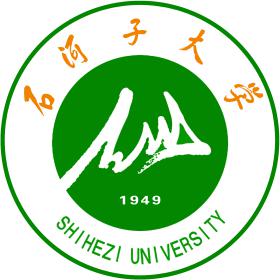 石河子大学2019—2020学年第二学期十一月份本科教学工作例会材料时   间：2020年11月9日上午10:30-12:30
二、地   点：行政楼第五会议室
三、召   集   人：马春晖副校长
四、参加人员：各学院主管本科教学工作领导、学院教科办主任、教务处领导和各科室负责人五、会议要求：请提前5分钟到会签到并全程佩戴口罩六、会议内容：教务处　2020年11月9日我校“高等教育质量监测国家数据平台”2020年监测数据填报工作情况通报9月-11月，“高等教育质量监测国家数据平台”监测数据填报工作是学校多个部门以及学院的重点工作之一。建设和维护“数据平台”是加强教育督导和教育质量常态监测、建立健全高等教育质量保障体系的重要举措。对于我校来说，有涵盖学校基本信息、学校基本条件、教职工信息、学科专业、人才培养、学生信息、教学管理与质量监控的77张表格，以及师范类专业情况补充表14张、临床医学专业情况补充表12张和工科类专业情况补充表4张，共计107张表格。在机关各部门和学院的努力下数据填报工作已完成50%。尤其是教职工基本信息表、外聘和兼职教师基本信息表、实验场所、科研基地、专业基本情况、专业大类情况、本科生基本情况等核心基础表，得到各学院的大力支持，这些表也都与学院各专业生师比、一流专业申报、专业认证等专业建设息息相关。但还有如校外实践基地、专业综合训练、学生学习成效、学生获专业比赛奖励等等表格尚在填报中，希望学院积极挖掘，充分展示我校学生的学习成效，做好后续数据填报工作。我校参加全国高校青年教师教学竞赛情况通报10月30日，为期5天的第五届全国高校青年教师教学竞赛决赛落幕，石河子大学代表新疆生产建设兵团参赛，并斩获思想政治课专项组二等奖1名、工科组二等奖1名、文科组三等奖1名、医科组三等奖1名、理科组三等奖1名，是我校乃至新疆的又一突破。我校马克思主义学院教师邢玉红、农学院教师施翔分别荣获思想政治课专项组、工科组二等奖，填补了新疆工科组二等奖空白。此外，经济与管理学院教师周春光、医学院教师单莉娅、理学院教师郭瑞分别荣获文科组、医科组和理科组三等奖。全国高校青年教师教学竞赛是由中国教科文卫体工会全国委员会主办的全国最高水平的高校青年教师教学技能比赛，参赛老师按专业大类分为工科、文科、理科、医科和思想政治课专项5个组别进行比拼。本届参加国赛决赛的162名选手来自于全国135所高校，55个省级行政区，是从全国200多个市级行政区1000多所高校21082名选手中逐层选拔确定的。此次获奖充分展示了石河子大学近年来强内涵、提质量、优师资、育特色的丰硕成果，彰显了学校教书育人的兵团精神，为学校优质课堂注入了强劲动力。我校已开展多年校院两级青年教师教学竞赛，此次参赛选手也是在2016年、2017年、2018年、2019年校级青年教师教学竞赛一、二等奖获得者中再次选拨产生了。也充分展现了我校教师良好的教学功底，充分体现了学院教学团队集体的智慧。石河子大学举办2020年度青年教师教学竞赛为深入学习贯彻习近平新时代中国特色社会主义思想和党的十九大精神，落实中共中央、国务院《关于全面深化新时代教师队伍建设改革的意见》，提升我校青年教师的教学能力和业务水平，进一步激发教学的积极性、创造性和责任心，更好地推动我校教师队伍建设，推进教师教学经验交流，学校依据《石河子大学教师教学竞赛活动实施办法》（石大校发【2018】26号），决定于2020年11月-12月组织开展本年度青年教师教学竞赛，现将相关事宜通知如下：一、竞赛宗旨围绕立德树人根本任务，以加强师德师风建设、锤炼教学基本功为着力点，充分发挥教学竞赛在提高教师队伍素质中的示范引领作用，进一步激发广大青年教师更新教育理念和掌握现代教学方法的热情，努力造就一支有理想信念、有道德情操、有扎实学识、有仁爱之心的高素质、专业化教师队伍，推动高等教育现代化发展。二、竞赛原则坚持公平、公正、公开；坚持广泛参与、层层发动；坚持注重教学基本功和实际应用能力。三、参赛对象及条件从事本科教育工作，具有主讲教师资格，已经独立承担过参赛课程的完整教学，年龄在42周岁以下（含42周岁，1978年10月31日后出生），近两年承担参赛课程本科教学任务的在职教师。四、竞赛实施（一）初赛1.时间：2020年10月底-11月25日。2.组织实施：各学院根据通知要求，结合期中教学检查工作组织开展本单位青年教师教学竞赛活动，要求40岁以下（含40岁）教师必须参加院级教学竞赛，初赛阶段的奖项设置及产生办法，由各学院根据情况自行设定。3.上报总结：学院要根据初赛组织情况形成总结报告（含纸质版、电子版），报送至教务处，总结报告内容包括初赛赛事体系、规模（参与数量和教师人数）、特点、成效等内容。4.推荐决赛要求：学院根据名额分配表（见附件1），通过竞赛活动选拔能够充分展示学院师德师风和高层次教学水平的教师作为单位代表，鼓励学院组建课程团队打磨选手，参加学校决赛。（二）决赛1.时间：11月底-12月中旬。2.组织实施：由学校统一组织，分两轮进行。（1）评选办法第一轮竞赛：根据教育部2012年《普通高等学校本科专业目录》设置，本次青年教师教学竞赛决赛第一轮竞赛三个组别所含学科分别是：（一）文科和思想政治理论课组（含 01 哲学，02 经济学，03 法学，04 教育学，05 文学，06 历史学，12 管理学，13 艺术学，思想政治理论课）；（二）农医理科组（含07理学-生命，09 农学，10 医学）；（三）理工科组（含07理学，08 工学）根据各组别第一轮竞赛成绩，即各组别排名第4-6名直接产生三等奖，计9名。另外三个组别前3名，共计9名入围第二轮教学竞赛。第二轮竞赛：入围第二轮教学竞赛的9位选手，通过比赛，评选出一等奖3名、二等奖6名。（2）竞赛内容及流程以“上好一门课”为竞赛理念，决赛由教学设计、课堂教学和教学反思三部分组成，三部分分数分别为20分、75分、5分，初赛由学院自行确定。其中：教学设计教学设计是指以1个学时为基本单位，对教学活动的设想与安排。主要包括课程名称、学情分析、教学目标、教学思想、课程资源、教学内容、教学重点与难点、教学方法与工具、教学安排、教学评价、预习任务与课后作业等。第一轮竞赛选手需准备参赛课程8个学时的教学设计方案，第二轮竞赛选手需准备参赛课程2个学时的教学设计方案，评委将对选手提交的教学设计方案进行打分。具体评分标准见《青年教师教学竞赛教学设计环节评分标准》。课堂教学课堂教学规定时间为20分钟。评委主要从教学内容、教学组织、教学语言与教态、教学特色四个方面进行评审。第一轮选手需准备参赛课程8个学时相对应的8个课堂教学节段的PPT，第二轮选手需准备参赛课程2个学时相对应的2个课堂教学节段的PPT，课堂教学内容要与提交的教学设计内容对应、一致。学校将组织专家评委按照评分标准进行现场打分，具体评分标准见《青年教师教学竞赛课堂教学环节评分标准》。课堂教学参赛当日，由参赛教师本人抽取教学节段签后按顺序进行教学比赛。课堂教学开始前，参赛教师需报出本人参赛编号、课程和所抽取的教学节段名称等信息。讲课开始后，参赛教师课堂教学须在20分钟内完成，还剩1分钟时将予以提示。教学反思参赛选手结束课堂教学环节后，进入指定教室，结合本节段课堂教学实际，从教学理念、教学方法和教学过程三方面着手，在30分钟内完成对本讲课节段的教学反思材料（500字以内）。要求思路清晰、观点明确、联系实际，做到有感而发。反思室提供电脑，不允许携带任何书面或电子等形式的资料。（3）计分方法评委评分实行实名制，教学设计、课堂教学、教学反思三部分具体评分细则附后（参见附件）。每部分得分为去掉一个最高分和一个最低分后的平均分。成绩评定采用百分制，选手三个部分的得分相加为最终得分。（4）注意事项学校将在赛前召开参赛选手会议，由参赛教师本人抽签决定本轮竞赛次序。比赛当天，由参赛教师在参赛当日提前1小时抽签确定本人参赛的具体教学节段。根据各自参赛课程需要，选手可携带教学模型、挂图等。五、表彰奖励1.个人表彰：决赛将评选出一等奖3名，二等奖6名，三等奖9名予以个人表彰。2.集体表彰：对教学竞赛开展过程中，活动覆盖面大、教师参与度高、工作成绩突出的单位颁发单位优秀组织奖若干。六、材料提交各学院及相关部门根据本单位初赛情况择优推荐参赛选手，统一提交以下相关资料，材料提交截止日期为2020年11月28日，逾期未报者，视作放弃比赛资格。1.各学院及相关部门组织初赛活动总结（纸制及电子版）各1份。2.石河子大学2020年青年教师教学竞赛推荐汇总表（纸制及电子版）各1份（格式见附件3）。3.石河子大学2020年青年教师教学竞赛决赛选手推荐表（纸制及电子版）1份（格式见附件4）。4.选手提交课程教学设计材料,按下述顺序骑马装订成册后提交，一式11份。5.单独提交与8个学时教学设计方案相对应的8个教学节段的PPT一份，其中PPT每页幻灯片不超过六幅。相关通知已发布在教务处主页。石河子大学开展2020-2021学年第一学期期中教学检查工作为规范本科教学过程管理，及时解决教学运行中存在的问题，确保正常教学秩序，持续提高教育教学质量，学校决定于第12-13教学周开展期中教学检查。现将具体事宜安排如下：一、检查时间2020年11月9日-11月22日（12-13教学周）二、组织安排1.采取校、院两级统筹协作的方式开展本学期期中教学检查工作；2.各学院自查为主，通过召开教师、学生座谈会，组织听课与专项检查等方式进行，全面了解本学期本科教学整体情况；3.校领导、学院领导要深入课堂听(看)课，了解课堂教学质量情况；4.教务处组织校级师生座谈会，了解学情、教情，及时解决教学中存在的问题；5.教务处相关人员赴教学片区实地检查教学运行情况。三、期中教学检查内容1．开展教学运行情况检查（1）各学院成立期中教学检查小组，组织开展期中教学各项检查工作。参照《石河子大学本科教学质量保障体系建设及运行办法》（石大校发[2018]171号），对学院本科教学整体情况进行自查，开展学院领导、同行、院级督导听课工作，并根据实际情况组织专项检查，填报《石河子大学2020-2021 学年第一学期期中教学检查（整体情况）检查表》（附件1）。（2）各系（教研室或基层教学组织）组织开展课程教学情况自查。要求覆盖上半学期开设的所有本科课程，检查内容包括各门课程的教学进度与质量（主要是指是否符合课程教学大纲要求）、教学改革开展情况、网络教学平台使用情况、过程性考核情况、学风学情、存在问题及解决方法等；学院抽查各系（教研室或基层教学组织）自查情况，并填报《石河子大学2020-2021 学年第一学期期中教学检查（理论教学）检查表》（附件2）。（3）各学院组织开展院级层面学生座谈会和教师座谈会，了解本科教学整体情况，及时解决教师和学生提出的问题。要求学生座谈会和教师座谈会至少分别组织一场，建议覆盖所有专业、所有年级。座谈会结束后填写附件3、附件4。同时希望各基层教学组织召开相关学生座谈会，做好过程记录，原始材料保存在各基层教学组织，所提意见和建议上报学院。四、材料提交各学院请于第14教学周周三（11月25日）之前，提交学院期中教学检查总结（包含附件中的检查表）纸质版和电子版至教务处教学质量办公室。相关通知已发布在教务处主页。我校石河子大学基层教学组织工作推进会情况通报基层教学组织是高校立德树人、落实教学任务、促进教师教学发展、开展教研活动、推进教学改革的基本教学单位，是联系教师与学生、落实教学工作的“最后一公里”，其建设和管理水平直接关系到学校的教学水平和人才培养质量。《教育部关于加快建设高水平本科教育 全面提高人才培养能力的意见》（教高〔2018〕2号）、《教育部关于深化本科教育教学改革全面提高人才培养质量的意见》（教高〔2019〕6号）、《高等学校课程思政建设指导纲要》（教高〔2020〕3号）文件均对高校推进基层教学组织工作提出了要求，文件指出：各高校要因校制宜，以院系为单位，建立健全多种形式的基层教学组织，加强教研室、课程模块教学团队、课程组等基层教学组织建设，广泛开展教育教学研究活动，提高教师现代信息技术与教育教学深度融合的能力。制定完善的基层教学组织管理制度，提供必需的场地、经费和人员保障，选聘高水平教授担任基层教学组织负责人，激发基层教学组织活力。同时，要建立课程思政集体教研制度等。经过多年建设，我校基层教学组织在教学运行、专业建设、课程与教材建设、青年教师培养、教研教改等方面发挥了重要作用。学校在2018年出台了《石河子大学基层教学组织工作管理办法》（石大校发〔2018〕186 号），规范了基层教学组织备案制、负责人制，并对基层教学组织工作职责作出了具体要求。2019年学校备案教研室、课程群、系、教学实验中心等基层教学组织88个，2020年备案基层教学组织149个。各基层教学组织积极开展各类研讨活动，并取得较好成绩。疫情期间，各基层教学组织坚持以线上会议的形式有序开展教学研讨活动，为在线教学质量提供了有力保障。为推进我校基层教学组织工作，加强学院基层教学组织间的交流学习，学校于11月6日下午在会2-102召开了2020年度基层教学组织工作推进会，各学院基层教学组织负责人、骨干教师100余人参加了会议。会上校级优秀基层教学组织代表农学院农学系、师范学院学前教育教研室、信息科学与技术学院计算机公共基础课程教研室分享了基层教学组织建设经验。文学艺术学院《插画设计》刘人果、医学院《生理学》石文艳、理学院《高等数学B》何巧玲三位老师作为优秀课程设计获奖教师代表进行了经验分享。 马春晖副校长对基层教学组织建设提出了进一步要求，并对获得2019年度的优秀基层教学组织进行了颁奖。会后，学校展出了优秀基层教学组织建设材料及优秀课程教学设计作品，与会代表进行了观摩学习。石河子大学举行2020年度优秀课程教学设计大赛为进一步促进教师优秀教学经验的交流与共享，不断提高课堂教学水平，学校计将于12月初开展石河子大学2020年度优秀课程教学设计大赛活动，具体通知如下：一、参评对象及要求1.忠于党的教育事业，全面贯彻党的教育方针，政治立场坚定，坚持正确的政治方向和价值导向。师德师风优良的一线优秀教师。2.凡在2020年（2019-2020-2、2020-2021-1）承担课程教学任务的教师均可报名参加优秀课程教学设计大赛活动,2018、2019年度参评获奖的课程任课教师不能再次申报该课程。3.本次课程教学设计大赛既可由教师个人申报，也可按照课程组为单位集体申报。4.个人申报课程教学设计所选择的课程必须是申报教师本人2020年度（2019-2020-2、2020-2021-1）实际主讲的课程。5.以课程组为单位集体申报的课程教学设计，必须是申报课程组教师2020年度（2019-2020-2、2020-2021-1）实际主讲的课程且参与该门课程教学设计的教师，最多不超过5位教师，并按照每位教师实际贡献大小进行排序。二、评选程序（一）教师申报，学院审核由教师个人或课程组自愿申报，学院对申报参评的课程教学设计依据要求进行审核，统一上报至教务处教学质量办公室。（二）学校评选1.专家评审学校组织专家对所有参评课程教学设计进行评审,择优遴选出2020年度石河子大学优秀课程教学设计。2.结果公示对评选结果进行为期5天的公示。3.奖励表彰结果公示无异议，学校对评选出的2020年度石河子大学优秀课程教学设计予以表彰奖励。三、展示环节1.参赛教学设计展示评选前，由学校组织在博学楼大厅将所有参赛课程教学设计进行展示，要求各学院教师观摩学习和交流。2.说课观摩评选后，从获奖的课程教学设计中，择优选出获奖教师代表进行全校范围的经验分享活动。(具体时间另行通知)四、提交材料要求1.学院填写：优秀课程教学设计汇总表纸制加盖公章，纸质版、电子版各一份（见附件3）。2.申报教师个人填写申报材料纸质版一份：（1）16学时的课程教学设计及汇编目录。教学设计是指以1个学时为基本单位，对教学活动的设想与安排，主要包括课程名称、学情分析、教学目标、教学思想、课程资源、教学内容、教学重点与难点、教学方法与工具、教学安排、教学评价、预习任务与课后作业等。评委将对整套教学设计方案进行打分。（2）教学大纲。要求与本专业正在使用的培养方案一致。（3）参评教师本人或本课程组成员承担2020年度（含2019-2020-2、2020-2021-1）该门课程课表（从教务管理系统课表打印，学院审核盖章）。3．请各学院审核申报的相关材料，并于2020年11月25日前，以学院为单位送至教务处教学质量办公室。相关通知已发布在教务处主页。我校第十二届本科教学督导组工作暨聘任大会情况通报11月5日下午，我校在知行楼A512召开了第十二届本科教学督导组工作暨聘任大会。第十二届校级本科教学督导员及教务处领导、相关科室人员40余人参加了会议，马春晖副校长出席并讲话。本科教学督导组组长李开雄教授对校级本科教学督导工作从本科教学督导基本概况、督导工作中的基本做法与经验等方面做了汇报，石河子大学本科教学督导组组建于1996年大学合并成立之际，先后有30多位在教学第一线辛勤耕耘40多年具有丰富教学和管理经验的退休老教授参与到本科教学督导工作。多年来，教学督导组成员在本科教学督导岗位上，为传承学校良好的教风、学风和校风，提高青年教师师德修养和教学水平，建立健全教学监控与保障体系，加强教学过程管理，提高教学质量，促进学生德、智、体、美、劳全面发展方面做出了积极的贡献。会上，贾斌处长宣读《关于成立石河子大学第十二届本科教学督导组的通知》，并对新修订的文件《石河子大学本科教学督导工作条例》进行了解读，条例中明确了本科教学督导组是学校本科教学质量检查评估的专家机构，受学校委托对全校本科教学秩序、教学质量、教学管理等情况进行监督、检查、评估、指导、反馈和服务功能。根据聘任文件，马春晖副校长为第十二届本科教学督导56人颁发了聘书，他们全部来自于教学一线，在教学中做出突出贡献的退休和在职教学名师、教学能手和优秀教师组成，特别是对从教36年，从事教学督导20年，寒来暑往，深入教学一线课堂听课的陈培教授颁发了荣誉证书及纪念品。马春晖副校长在讲话中高度评价了本科教学督导工作，指出这支督导队伍是我校改革与发展中的宝贵财富，教学督导工作既保证了我校教学秩序的稳定，又促进了教学质量的提高。希望督导为学校的发展献计献策，深入课堂、强化教学环节监控、加强教学检查，参与人才培养、观摩教学、教学改革等方面的工作，使教学督导由课堂延伸到教学工作的各个层面，从更广阔的领域和更高的层次发挥教学督导的作用，促进学校教学工作整体水平的提高，为建设教学研究型大学保驾护航。窗体顶端关于举办石河子大学首届课程思政教学技能大赛的通知各学院：为全面贯彻习近平总书记关于教育的重要论述和全国教育大会精神，落实《高等学校课程思政建设指导纲要》精神，推进学校课程思政建设，选树一批优秀教师，经研究决定，学校将举办石河子大学首届课程思政教学技能大赛。现就大赛具体事项通知如下： 一、大赛目标以习近平新时代中国特色社会主义思想为指导，紧紧抓住教师队伍“主力军”、课程建设“主战场”、课堂教学“主渠道”，选树一批优秀思政课程和课程思政教师，推广课程建设先进经验，形成课程建设良好氛围，全面推进学校课程思政建设，构建全员全过程全方位育人大格局。二、参赛人员1.参赛教师须在本年度承担本科教学任务。2.除思想政治理论课专任教师以外的其他学科专任教师。鼓励青年教师积极参与。三、比赛内容在各类本科专业课程中选择内容进行教学设计，深入挖掘各类课程中蕴含的思想政治教育资源，以爱党、爱国、爱社会主义、爱人民、爱集体为主线，围绕政治认同、家国情怀、文化素养、宪法法治意识、道德修养等重点优化课程思政内容供给，系统进行中国特色社会主义和中国梦教育、社会主义核心价值观教育、法治教育、劳动教育、心理健康教育、中华优秀传统文化教育等，充分发挥专业课程思想政治教育功能，彰显知识传授与价值引领有机融合。四、比赛形式本次大赛分为开课单位初选推荐、学校评选两个阶段进行。（一）开课单位初选推荐  1.各开课单位按照《高等学校课程思政建设指导纲要》中不同专业类课程思政建设要求，进行初选。2.各学院负责组织初赛评审，初赛评审专家组成员不少于3人，应具有丰富的教学经验、严格公正。（二）学校评选 参赛人员准备1个教学题目，采用PPT课件的方式进行现场课堂教学比赛，时间为20分钟（其中5分钟为说课）。语言清晰、准确、生动；教态仪表自然得体；多媒体技术应用得当（如需板书，要求工整美观）。学校将分理工农医组和人文社科组，组织专家进行现场评审。五、奖项设置评选出10名“课程思政”优秀老师。六、时间安排及材料报送 1. 11月17日前，各开课单位完成初选，确定推荐人员名单，名单在本单位公示无异议后，将名单（附件2）电子版报送至教研科邮箱shzujyk8072@163.com;  2. 11月20日前，推荐参加校级技能比赛的老师需同时报送5个课时的教学设计文案纸质版（模板见附件3）到教研科，并以“**学院课程思政教学设计”命名，电子版发送至教研科邮箱shzujyk8072@163.com。 联系人：刘艳  2058072附件：1.石河子大学首届课程思政教学技能大赛推荐汇总表；2.教学设计模版 2020年11月6日窗体底端关于对2020年大学生创新创业训练计划项目进行中期检查的通知各学院：按照我校“国家大学生创新创业训练计划项目”以及“大学生研究训练计划（SRP）项目”有关安排，2020年项目己进入中期检查阶段。为做好此项工作，现将有关事宜通知如下：一、中期检查范围中期检查范围为石河子大学2020年获立项的85项“国家大学生创新创业训练计划”项目以及463项“大学生研究训练计划（SRP）项目”。二、项目中期检查要求每个项目需提交《大学生创新创业训练项目中期检查书》纸质版电子版各一份。三、中期检查具体安排1. 中期检查采取“大学生创新论坛”的形式验收。学院要组织一、二年级学生聆听；项目负责人进行学术报告，并回答专家和学生的问题。2. 各学院在2020年11月30日前完成本学院项目中期检查工作。3. 各学院于2020年12月7日前将本学院项目中期检查材料报教务处实践教学办公室。SRP项目如有变更请填写变更申请表，国创项目已在教育部备案，故不允许变更项目名称及组员信息，中期检查之后所有项目将不再变更。具体通知及附件见教务处主页。2021届本科毕业论文（设计）选题情况一览表院系学生总数有毕设资格学生数已确定双选学生数未选课题学生数学生选题完成进度经济与管理学院9159159150100.00%理学院260260259199.62%机械电气工程学院44744726914660.18%农学院28328312911145.58%生命科学学院136136386427.94%化学化工学院2542544217816.54%外国语学院12912941013.10%师范学院27270270.00%体育学院98980970.00%文学艺术学院35835803580.00%水利建筑工程学院34634603460.00%信息科学与技术学院22922902290.00%政法学院22422402240.00%食品学院18818801880.00%合计3894389416562070/